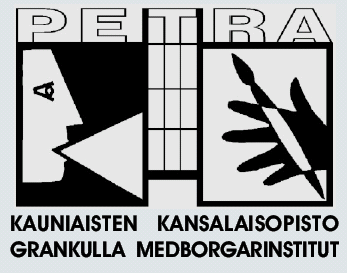 KANSALAISOPISTON TOIMINTAKERTOMUS 20221. HENKILÖKUNTAVakinainen henkilökuntaRehtori			Roger Renman	Suunnittelijaopettaja		Leena Nurmi		Toimistonhoitaja		Mikaela HeinonenLiikuntasuunnittelija		Helena Pirvola-NykänenLiikunnanohjaaja		Ursula KoivunenMääräaikainen henkilökunta	2010	2014	2016	2018	2020	2021	2022Määrä	  58	  66	  81	  83	  78	  75	  702. VISIOKansalaisopiston tehtävänä on edistää jatkuvaa, koko elämän kestävää omaehtoista oppimista, harrastamista, itsensä kehittämistä ja henkistä kasvua. Opisto järjestää eri alojen koulutusta tavoitteenaan aktiivinen ja suvaitsevainen kuntalainen. Opisto on kilpailukykyinen, kaksikielinen, edistyksellinen ja monipuolinen oppilaitos. Kansalaisopisto on suomalainen design -tuote, joka parantaa kuntalaisten psyykkistä ja fyysistä hyvinvointia, ehkäisee syrjäytymistä ja tarjoaa osallistavaa sivistystoimintaa.3. TOIMINTA			2010	2014	2020	2021	2022Opetustunteja yhteensä		5589	6142	8264	7806	9264normaalitunnit		5165	5909	6955	6721	8132omakustannustunnit	  424	  227	  829	  567	  572maksukoulutus	                           0	      6	  480	  518	  560Opiskelijat kertaalleen laskettuna	1771	1963	2874	2176	2545Kurssilaisia			3461	3993	8121	6306	7328miehiä		  586	  717	2550	2072	2296naisia			2875	3276	5571	4234	5032Opintopiirejä			  266	  297	  429	  355	  418Opiston toiminta lisääntyi vuonna 2022. Syynä vuoden 2021 taantumaan oli koronaviruspandemia, joka kuitenkin vielä keskeytti lähiopetuksen 1.1.‒27.2.2022. Naisten määrä kurssilaisista oli 69 % ja miesten 31 %.Tuntimäärät aloittain			2010	2014	2020	2021	2022Kielet			1524	2024	1560	1414	1471Taide- ja taitoaineet		2441	2383	1950	1549	2572Liikunta ja terveys		1476	1584	4561	4591	4920Muut			  122	  151	  193	  252	  301Yhteensä			5589	5563	8264	7806	9264Tunnusluvut 2022Tilinpäätöstiedot 8.2.2023			TP2022Toimintatulot			269 505Toimintamenot		949 628Toimintakate/jäämä		680 123			2010	2014	2020	2021	2022Bruttokäyttömenot/kurssilainen	  158	  160	  112	  133	  130Nettokäyttömenot/kurssilainen	  132	  124	    75	    99	    93Bruttokäyttömenot/tunti	   	    98	  104	  110	  107	  103Nettokäyttömenot/tunti		    82	    80	    74	    80	    734. OPISTON TILATPetralle ei tehty mitään isompia remontteja tänä vuonna.5. TALOUSTalouden toteumavertailutiedot 8.2.2023			TP2022TOIMINTATULOTMaksutulot			252 298Tuet ja avustukset		    3 800Muut tulot			      -497Sisäiset tulot			  13 904TOIMINTATULOT YHTEENSÄ	269 505TOIMINTAMENOTHenkilöstömenot		632 794Palvelujen ostot		  80 727Aineet ja tarvikkeet		  15 498Muut menot			  11 151Sisäiset menot		209 458TOIMINTAMENOT YHTEENSÄ	949 628TOIMINTAKATE/JÄÄMÄ		680 123KUSTANNUSTEN JAKAUTUMINEN	2010	2014	2020	2021	2022Valtio			42 %	37 %	25 %	28 %	27 %Kunta			39 %	41 %	43 %	48 %	46 %Opiskelijat			19 %	22 %	32 %	24 %	27 %Sisäisten menojen osuus menoista	23 %	25 %	19 %	23 %	22 %Yllä olevasta taulukosta näkyy miten valtion osuus opiston budjetista on pienentynyt viime vuosina. Myös opiskelijoiden osuus on laskenut koronapandemian myötä.